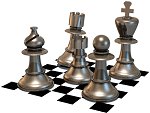 NEWSLETTER # 19,  24th March 2016Forthcoming events1. East Cheshire End-of-Season Social Evening on May 4th 2016.  The end-of-season social evening normally takes place at the end of April, but the match season is ending later each year, so we are provisionally planning to have the social on Wednesday 4th May  We hope you can come!  If you do, please bring along some food/drink to share, and if at all possible arrive by 7.30 so we can start promptly at 7.45 p.m.2.	Stockport Chess League Annual General Meeting.This is scheduled to take place at the Stockport Chess Club venue on Mellor Road on Thursday 12th May 2016, starting at 7.30 p.m.  Any motions for consideration at the meeting must be submitted via your club secretary (me!) at least three weeks in advance of the AGM. 3. East Cheshire Chess Club Annual General MeetingWe plan to hold the club AGM on Wednesday 18th May, starting at 7.45 pm. Please let me know of any items you want discussed at the AGM at least two weeks beforehand, so that they can be included in the Agenda.  We have to appoint two new Captains in place of Phil Ramsey, who asked to be relieved of the A-team captaincy, and Keith Hodgson, who has similarly asked to be replaced as the Captain of our D-team.  You are also reminded that your Secretary has declared his intention to resign at this AGM.  So far no member has offered to stand as his replacement, and this means the AGM is likely to be a particularly important one for the club:  please do your level best to attend. 4. League Match Results.Our four teams have been competing in each Division of the Stockport Chess League.  The A-team, in the 1st Division, lies 6th equal with one match to play.  Denton, currently on the same points (5) have played all their matches, so a win or a draw in our final match against  Chorlton on 4th April, at home, would see us off the bottom position and so probably not liable to be relegated next season.  The B-team, which lost its place in the President’s Cup Knockout Competition, lies 5th out of 6 teams in the 2nd Division with one match remaining, on 7 points.  However, the team below them, Altrincham A, are on 3 points with two matches remaining:  they could in theory overtake us on point difference if they win both their matches, but if our B-team gains only 1 point from its remaining match against Denton (who we beat in the away leg) it is secure in the 2nd Division next season.  The C-team is bang in the middle of the 3rd Division table and still has 4 matches still to play (on 4th April, 11th April, 21st April and 3rd May).  The 3rd Division is very tight, and the C-team could be caught by the bottom team or we could overtake the current leader:  there is all to play for in those remaining 4 matches!Our D-team, in the grade-limited league, lies second with 2 matches remaining, but is too far behind on points to catch the current leader (Stockport).  However, of the teams below it, the bottom two cannot overtake our team, so it cannot fall to the bottom of the table, and if it scores only a single point in its two final matches it cannot be lower than third in its Division. 5.  CompetitionsThe Kellett Trophy competition continues until 20th April.  The current leader is Geoff Smith, with Roger Bewsick in contention.  The Matchplay Competition has as its current leader Dave Newell (62.5% from 12 games), with Edwin Cooke, Geoff Brindle and Geoff Smith also in the running.  The table is shown below, along with estimated current grades as at 24th March.  NB  Would current cup-holders please return their trophies to the Secretary or to Geoff Clarke as soon as possible! Best wishes for an enjoyable Easter! David Taylor (Club Secretary)ScoresCurrentRegistratnDiffDiffRESULT 2015-2016 seasonTotalPlayed%Perfgradeover seasonover seasonBamford, Paul8.51750.013012288Brindle, Geoffrey71353.8166150 est1616Broadbent, Dave010.0121139 est-18-18Chandley, Duncan010.06584-19-19Clarke, Geoffrey5.51245.89294-2-2Cooke, Edwin4.5856.31181021616Flaherty, Nicholas C4944.411711344Harris, Dave22100.010090 est-10-10Heywood, Myles3650.013413044Hodgson, Keith51241.7979522Holton, Keven R2728.6123139-16-16McKie, Jim M0.5316.7104137-33-33Newell, David F7.51262.51641412323Newell, Kieran J1714.3129162-33-33Pease, Arnold P1333.32378-55-55Ramsey, Philip2922.2148169-21-21Reed, John S4850.01841731111Rickards, Tudor8.51847.214413866Smith, Geoff M5.51055.0797366Tait, Bill6.51640.6130139-9-9Taylor, David R51631.3131142-11-11Tranter, Steve41040.018418044Vaughan, Ian R3.5843.88289-7-76.	Summer closure. The club will be closed from the end of May, but will  re-open on the first Wednesday in September.6.	Summer closure. The club will be closed from the end of May, but will  re-open on the first Wednesday in September.6.	Summer closure. The club will be closed from the end of May, but will  re-open on the first Wednesday in September.6.	Summer closure. The club will be closed from the end of May, but will  re-open on the first Wednesday in September.6.	Summer closure. The club will be closed from the end of May, but will  re-open on the first Wednesday in September.6.	Summer closure. The club will be closed from the end of May, but will  re-open on the first Wednesday in September.6.	Summer closure. The club will be closed from the end of May, but will  re-open on the first Wednesday in September.